LAD1-IE-ED-4/045-2017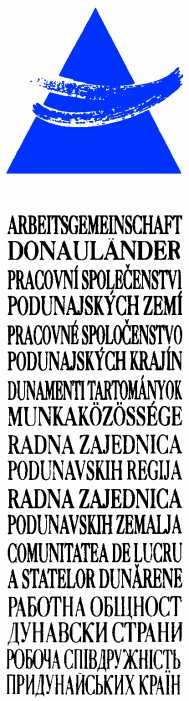 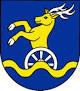 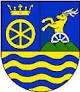 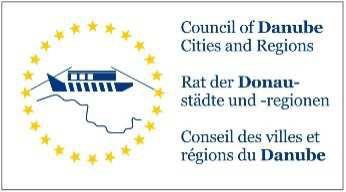 
ARBEITSGEMEINSCHAFT DONAULÄNDERWORKING COMMUNITY OF THE DANUBE REGIONS27. Sitzung der Arbeitsgruppe der Leitenden Beamten27th Meeting of the Working Group of Senior Officials24. Konferenz der Regierungschefs 24th Conference of Heads of Government 12. Oktober 2017, 10.30 bis 13.00 Uhr 12th October 2017, 10.30 a.m. to 1.00 p.m.Wellness Hotel Danubius Health Spa Resort Esplanade****Conference room: „Palace Ballroom“921 29 Piestany, Kúpeľný ostrov, Slovak RepublicTagesordnungspunkt 7Item on the agenda 7Kurzbericht des Rats der Donaustädte und -regionenReport of the Council of Danube Cities and RegionsBericht: Generalkoordinator Peter Langer, UlmReport: General Coordinator Peter Langer, UlmBeilagen / attachements:
1)  Strukturen und Kooperationen des RDSR  
     Structures and cooperations of the CoDCR2)  Agenda 10. Europäische Konferenz der Donaustädte und –regionen
     Agenda 10th European Conference of the Danube Cities and RegionsBeschlussempfehlung:Die Mitglieder danken dem Rat der Donaustädte und –regionen für den Bericht.recommended decision:The Council of the Danube Cities and Regions is thanked for the report.